ที่ มท 0810.2/ว	กรมส่งเสริมการปกครองท้องถิ่น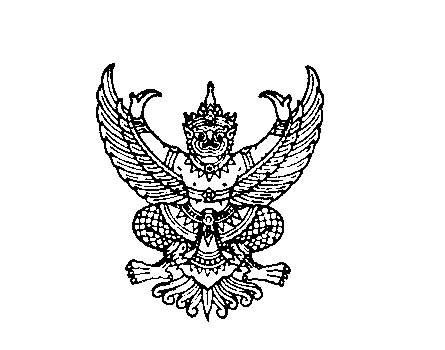 							       ถนนนครราชสีมา เขตดุสิต กทม. 10300                               กันยายน 2564เรื่อง    การเปิดรับข้อเสนอคำขออาสาสมัครญี่ปุ่นเรียน  ผู้ว่าราชการจังหวัด (ทุกจังหวัด)สิ่งที่ส่งมาด้วย  	สำเนาหนังสือกระทรวงมหาดไทย ที่ มท 0204.1/13044 		              		   		ลงวันที่ 9 กันยายน 2564 							 จำนวน 1 ชุด		ด้วยกรมส่งเสริมการปกครองท้องถิ่นได้รับแจ้งจากกระทรวงมหาดไทยว่า กระทรวง
การต่างประเทศแจ้งว่า องค์การความร่วมมือระหว่างประเทศแห่งญี่ปุ่น (JICA) ประจำประเทศไทย 
ได้แจ้งเปิดรับข้อเสนอคำขอรับความร่วมมือด้านอาสาสมัครญี่ปุ่นประจำปี พ.ศ. 2564 เพื่อปฏิบัติงาน
ในหน่วยงานต่าง ๆ ของไทย ซึ่งมีวัตถุประสงค์เพื่อร่วมมือด้านการพัฒนาการแลกเปลี่ยนเรียนรู้ ประสบการณ์ วัฒนธรรม และสร้างความเข้าใจและความสัมพันธ์อันดีในระดับประชาชนระหว่างประเทศไทยและญี่ปุ่น 
โดยการส่งอาสาสมัครไปทำงานและอยู่ร่วมกับชุมชน ทั้งนี้ มีสาขาความร่วมมือที่กระทรวงมหาดไทย 
(กรมส่งเสริมการปกครองท้องถิ่น) ได้รับการจัดสรรให้ขอรับอาสาสมัครญี่ปุ่นได้ จำนวน 4 สาขา ดังนี้ 		1. การพัฒนาเมืองและสภาพแวดล้อมในท้องถิ่น (City and Local Environment Improvement)		2. การส่งเสริมการท่องเที่ยวเพื่อการพัฒนาในท้องถิ่น (Tourism promotion for local area development)		3. การให้ความช่วยเหลือวิสาหกิจขนาดกลางและขนาดย่อม (Assistance for SMEs)		4. การจัดการสังคมสูงอายุ (Aging)		กรมส่งเสริมการปกครองท้องถิ่น จึงขอความร่วมมือจังหวัดประชาสัมพันธ์การเปิดรับข้อเสนอคำขออาสาสมัครญี่ปุ่นให้องค์กรปกครองส่วนท้องถิ่นทราบ หากประสงค์จะขอรับความร่วมมือด้านอาสาสมัครญี่ปุ่น 
ขอให้จัดทำรายละเอียดข้อเสนอภาษาอังกฤษตามแบบพิมพ์ที่กำหนด 3 ชุด ส่งทางไปรษณีย์อิเล็กทรอนิกส์ dla0810.2@gmail.com ภายในวันศุกร์ที่ 24 กันยายน 2564 เพื่อจะได้รวบรวมจัดส่งให้กระทรวงมหาดไทย
ดำเนินการต่อไป ทั้งนี้ สามารถดาวน์โหลดแบบพิมพ์ได้ที่ http://tica-thaigov.mfa.go.th/ ภายใต้หัวข้อ “แบบฟอร์ม” รายละเอียดปรากฏตาม QR code ท้ายหนังสือนี้		จึงเรียนมาเพื่อโปรดพิจารณา          ขอแสดงความนับถือ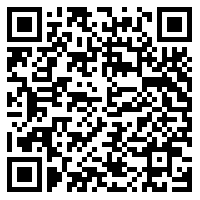                                                             		        อธิบดีกรมส่งเสริมการปกครองท้องถิ่น